智慧树网学生端操作手册一、登录方式1、APP端（知到app）和网页端（www.zhihuishu.com）登录方式都是选择学号登陆：1.学号登陆（账号为学号，初始密码为123456）；2.验证姓氏；3.绑定手机号；4.初始密码修改；5.确认课程（一定要确认课程后方可学习，确认课程界面会自动弹出）。APP端和网页端详细学习手册见下：重要提醒：新生：首次进行智慧树课程学习的学生，请选择学号登陆，学号+初始密码123456登录。如果自行用手机号先注册的，而不是选择的学号登陆，注册成功后，在“我的”界面进行【大学生身份认证】填入基本信息，账号中才会自动推送课程信息。老生：已使用智慧树学习过学分课程的学生，可用手机号/学号+密码登录，若密码忘记，可直接点击右下角“忘记密码”用手机号找回，或者让人工在线客服重置密码；若手机号换了，登录界面右上角语音标志找人工客服重置密码。在学习过程中遇到任何问题，学生可咨询在线人工客服，APP端右上角语音标志就是，进入输入“转人工”三字就可以转接人工客服。注：解决问题找人工在线客服，不要一直跟机器人聊天。知到APP的下载：可以直接在应用商店里面搜索下载即可，或者扫下方二维码下载。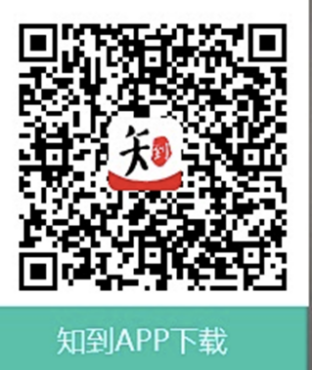 2、登录流程：（电脑端和APP端一样）①使用学号和初始密码123456登录；②验证“姓氏”；③绑定手机号；④确认课程。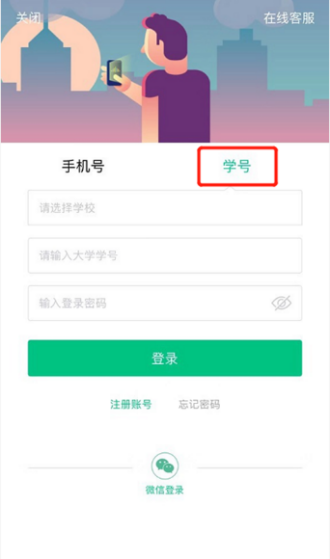 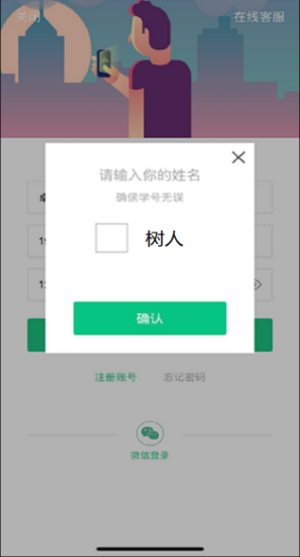 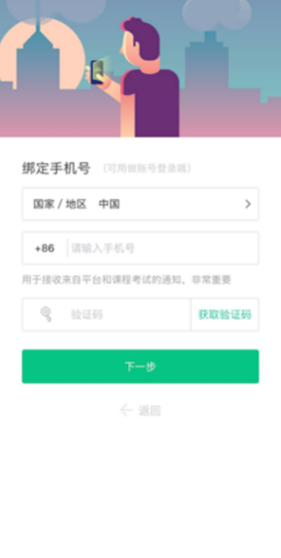 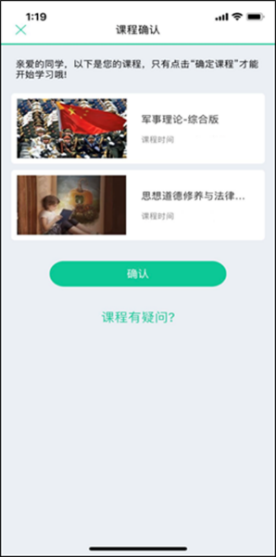 二、如何学习，如何查看课程信息？知到APP端：在【学习】模块的【最近学习】中可查看到本学期已经导入并确认的课程（有学分课标志）。注意：按照上方登录步骤登录正确时，课程会自动出现在“学习”模块，若此模块没有带有“学分课”标志的课程出现，请直接找人工在线客服解决。学习的课程必须是有“学分课”标志的（如下图所示）。课程卡片包含当前进度、【作业考试】入口、【成绩分析】入口。点击课程图片可以进入视频学习页面。点击【成绩分析】入口，可查看该门课的当前成绩、学习时间、考试时间、成绩规则。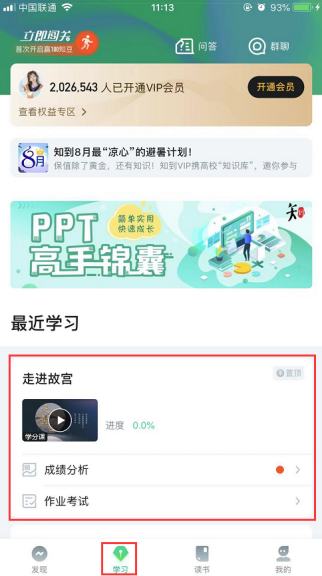 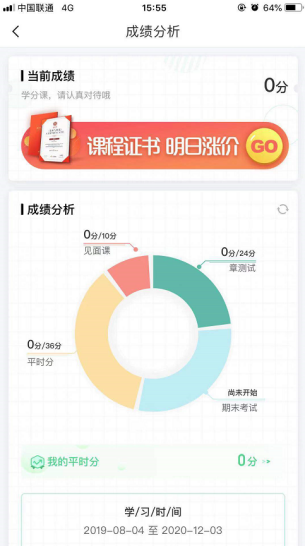 当前进度=（看完的视频数+做完的章测试数）/（总的视频数+总的章测试数）。网页端：运行周期中的课程会显示在共享课中的【进行中】，课程图片右侧包含我的进度。点击课程卡片即可进入课程学习页面观看课程视频。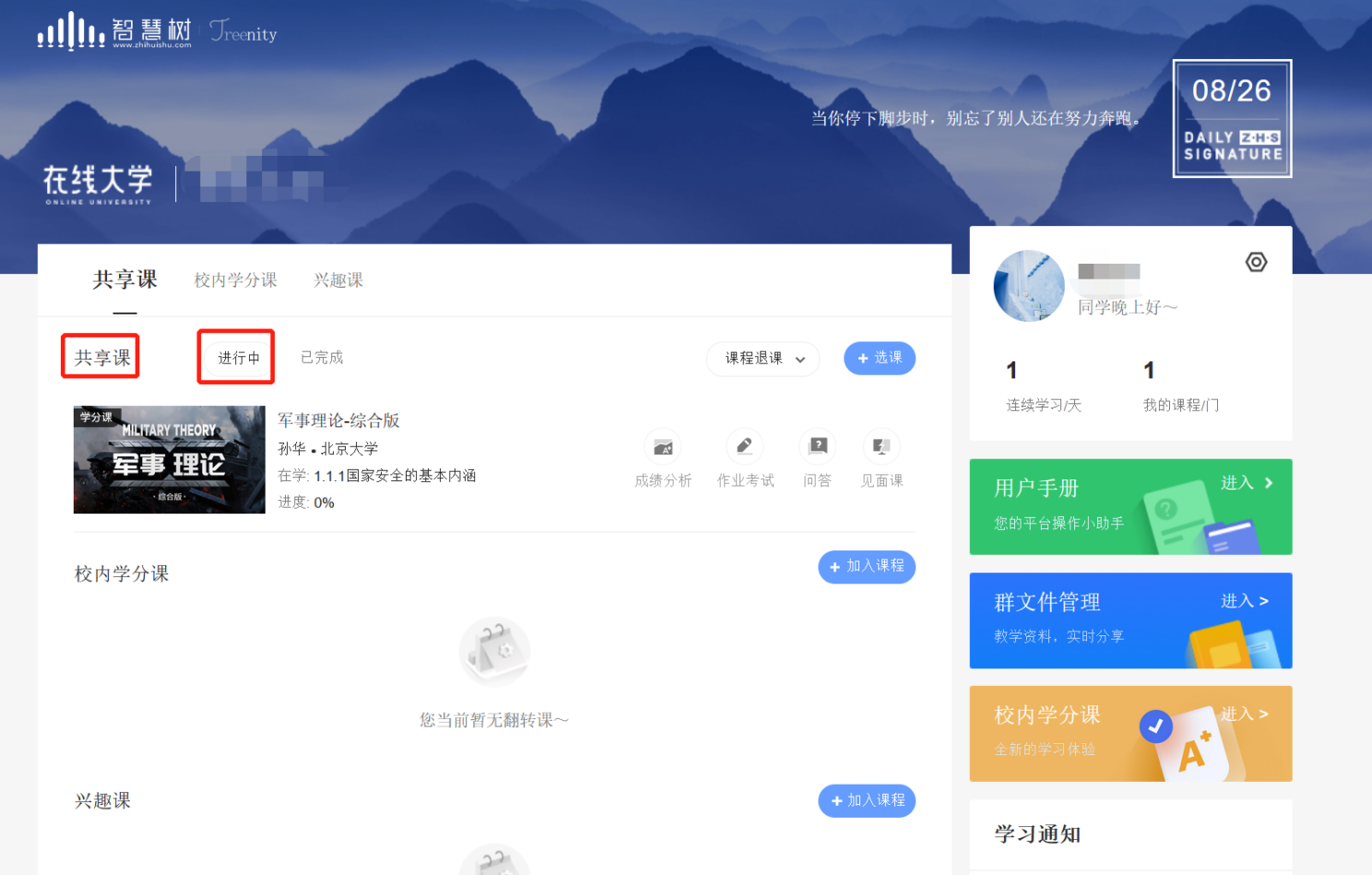 三、成绩构成（请以个人成绩分析界面的各项成绩构成比例为准） 混合式课程：学习成绩=平时分+章测试+见面课+期末考试在线式课程：学习成绩=平时分+章测试+期末考试点击【学习】模块的【成绩分析】入口，可查看该门课的当前成绩、学习时间、考试时间、成绩规则。注：期末考试开始前，需观看完全部课程视频并完成所有章测试。 1、平时分：平时分包含学习进度，以个人账号的学习进度为准。当前进度=（看完的视频数+做完的章测试数）/（总的视频数+总的章测试数）。2、章测试：请学生务必在线按时完时每个章节的作业和测试，将作为成绩的重要组成部分。PS：在学习周期内，若对章测试分数不满意，可申请重做。每章的重做机会各有3次，以最后一次做题的分数为准。3、见面课：此项由学生自行观看，观看直播或回放都可以。（混合式课程有见面课则需要学习见面课部分；纯在线式课程无见面课，则无需学习 ，学生可以根据成绩分析中有无见面课部分分值为依据进行学习）注：一次见面课可能分为多个视频进行上传，当出现见面课进度不增加的情况，请检查自己是否在重复观看“已观看”的部分（重复播放不记录进签到进度）或是当次见面课有多个视频但只看了第一个，未观看其他视频。见面课后会有课后测试题， 见面课测试题只有一次机会，需要各位同学认真作答，见面课测试不设“查看答案”。 4、期末考试：请学生务必在线在规定时间里参加期末考试。（考试一旦点击进入就要做题，不要抱着“试一试、看一看”的心理打开试卷，系统会自动提交试卷，请认真严肃对待，否则造成的后果自己负责。）温馨提示1、智慧树平台会检测学生的学习行为，若发现学生视频观看或见面课观看数据异常、章测试或考试答题数据异常，则直接通报学校教务处，由教务处决定是否视作作弊行为进行处理。2、视频学习如有拖动或跳着点击观看，平台将不会记录此次学习，学习无用；不允许多个端口同时播放视频，如若发生，平台也不会记录此次学习，学习无用；请认真按照要求一点一点学习。3、学习时间：3月6日—5月7日，考试时间：5月8日—5月14日。4、在学习过程中遇到任何问题，学生可咨询在线人工客服，知到APP端“我的”界面右上角语音标志就是，进入输入“转人工”三字就可以转接人工客服。注：解决问题找人工在线客服，不要一直跟机器人聊天。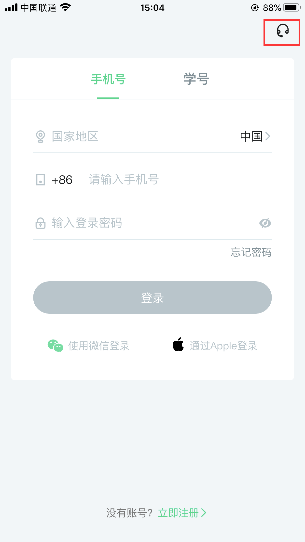 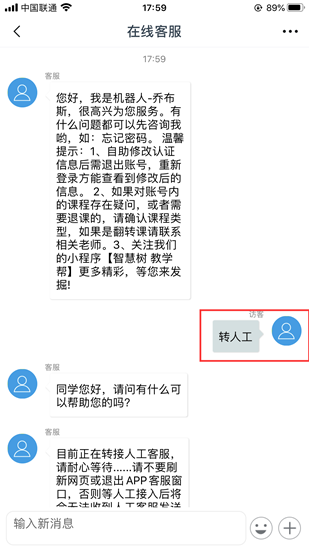 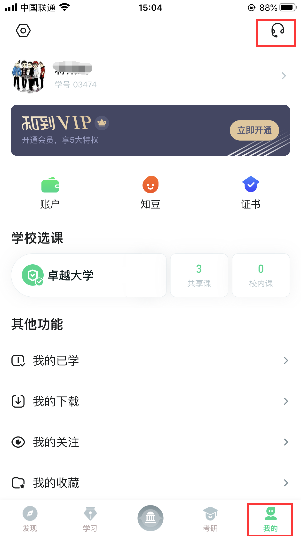 